 INDICAÇÃO Nº 271/2019Indica ao Poder Executivo Municipal, que efetue serviços reparos na camada asfáltica de Rua do Residencial Furlan.Excelentíssimo Senhor Prefeito Municipal, Nos termos do Art. 108 do Regimento Interno desta Casa de Leis, dirijo-me a Vossa Excelência para sugerir que, por intermédio do Setor competente, sejam efetuados serviços de reparos nas guias da Rua Alberto Lira, Residencial Furlan.Justificativa:		O local esta com as guias, próximas a calçada acumulando água, que serve como criadouro do mosquito transmissor da Dengue, causa mau cheiro e junta sujeira. Plenário “Dr. Tancredo Neves”, em 23 de janeiro de 2.019.Gustavo Bagnoli-vereador-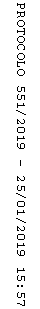 